AFC RETIREES: 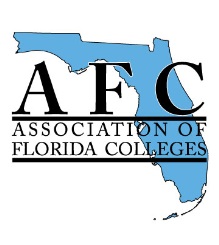  WE NEED YOU TO BECOME MENTORSIf you are retired or planning to retire and would like to be a “Go to” person and share your expertise as a retiree mentor with your fellow colleagues, please provide your contact information:Name: _______________________________Address: ______________________________________________________

______________________________________________________________Institution: ____________________________________________________Phone (other than college #)______________________________________Email (other than College) ______________________________________Areas of your expertise: (Mark all that apply)AdministrativeAdult and Continuing EducationCareer and Professional EmployeesCommunication and MarketingEquityFacilitiesFacultyHealth CareInstitutional EffectivenessInstructional InnovationLearning ResourcesOccupational and Workforce EducationStudent DevelopmentTechnologyTrusteePlease return completed form to: Barbara Cohen at barbaracohen213@gmail.com.